Форма № 1к Альбому типовых форм документов, используемых в процессе в процессе аренды индивидуальных банковских сейфов в АО КБ «Солидарность»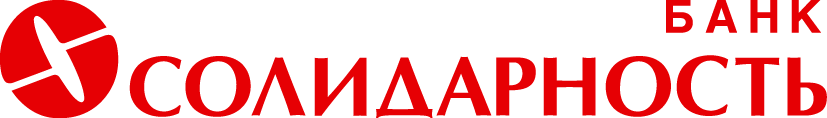 ДОГОВОР № ______аренды индивидуального банковского сейфа АО КБ «Солидарность», именуемое в дальнейшем БАНК, в лице ________________должность Ф.И.О., действующего на основании Доверенности № __от _____, с одной стороны, и _________________________________________________(ФИО/Наименование организации), в лице* _____________________________, действующего на основании_________________________________, именуемый в дальнейшем КЛИЕНТ, с другой стороны, далее совместно именуемые «Стороны», заключили настоящий Договор аренды индивидуального банковского сейфа (далее – Договор) о нижеследующем:1. БАНК предоставляет в аренду КЛИЕНТУ банковский сейф № ____ (далее - Сейф),  расположенный по адресу: _______________________, для хранения, помещенного КЛИЕНТОМ в Сейф имущества, а КЛИЕНТ обязуется пользоваться Сейфом и хранить имущество в Сейфе в соответствии с условиями настоящего Договора.2. Для пользования Сейфом БАНК выдает КЛИЕНТУ ключ. КЛИЕНТ подтверждает получение ключа распиской о получении в Акте приема-передачи в пользование (Приложение № 1 к настоящему Договору).3. Сейф предоставляется КЛИЕНТУ в аренду на срок с «__» ___ 20__ г. по «__» ____ 20__ г. (включительно).4. КЛИЕНТ в соответствии с установленными Тарифами Банка уплачивает БАНКУ плату за аренду Сейфа в размере_____ (__________________________), включая НДС.5. КЛИЕНТ подтверждает, что при заключении настоящего Договора он ознакомлен и полностью согласен с Тарифами Банка и Правилами предоставления в аренду индивидуальных банковских сейфов в АО КБ «Солидарность»  и присоединяется к Правилам, путем подписания настоящего Договора. Правила и Тарифы Банка являются неотъемлемой частью настоящего Договора.6. Договор вступает в силу с момента его подписания и действует до полного выполнения Стороны обязательств по настоящему Договору.7. Договор составлен в двух экземплярах, обладающих равной юридической силой, по одному для каждой из Сторон.8. АДРЕСА И БАНКОВСКИЕ РЕКВИЗИТЫ СТОРОНБанк:                                                                                          	Клиент: /_________________ /Клиент/______________/должность, Ф.И.О. представителя Банка /	Представитель Клиента/М.П.____________________________________________________________________________________________________________* Заполняется при заключении Договора с Клиентом – юридическим лицом либо представителем Клиента – физического лица.**для Клиента-индивидуального предпринимателя/физического лица, занимающегося в установленном законодательством Российской Федерации порядке частной практикой, указываются: Ф.И.О.; дата и место рождения; гражданство; реквизиты документа, удостоверяющего личность; адрес места жительства (регистрации); адрес фактического проживания (пребывания); ИНН (если имеется); почтовый адрес и номера контактных телефонов и факсов (если имеются), данные миграционной карты (для иностранногогражданина или лица без гражданства;для Клиента-юридического лица указываются: полное или сокращенное наименование, адрес местонахождения и почтовый адрес, БИК, ИНН, КПП, ОГРН, номера расчетного и корреспондентского счетов в соответствующем учреждении банка, номера контактных телефонов и факсов.Приложение № 1 к Договору №____ аренды индивидуальногобанковского сейфа от «__» __________20   г.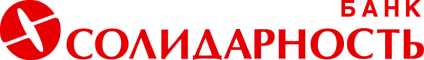 АКТ приема-передачи индивидуального банковского сейфаАО КБ «Солидарность», в лице __________________________________________________________                                                                        (Ф.И.О., должность представителя Банка)и __________________________________________________, в лице* __________________________,                                               (Ф.И.О. Клиента/Наименование организации)действующего на основании_______________________________________, составили настоящий Акт о том, что в соответствии с Договором №____ аренды индивидуального банковского сейфа от «___» _________20__г.Банком сдано Клиенту в аренду следующее имущество:индивидуальный банковский сейф №___;кассета для хранения ценностей и документов;ключ от замка к индивидуальному банковскому сейфу №___.Указанное имущество передано Клиенту в надлежащем виде, работоспособность замка проверена, претензий по качеству, внешнему виду и работоспособности имущества к передающей стороне нет.Банк:                                                                                     Клиент:_________________/представитель Банка/                __________/Клиент/Представитель Клиента/М.П.Клиентом сдано Банку следующее имущество:индивидуальный банковский сейф №____;кассета для хранения ценностей и документов;ключ от замка к индивидуальному банковскому сейфу №____.Указанное имущество передано Банку в надлежащем виде, работоспособность замка проверена, претензий по качеству, внешнему виду и работоспособности имущества к передающей стороне нет. Банк:                                                                                     Клиент:_________________/представитель Банка/                __________/Клиент/Представитель Клиента/М.П.__________________________________________________________________________________________* Заполняется составлении Акта с Клиентом – юридическим лицом либо представителем Клиента – физического лица.Форма № 2к Альбому типовых форм документов, используемых в процессе в процессе аренды индивидуальных банковских сейфов в АО КБ «Солидарность»ДОГОВОР № ______аренды индивидуального банковского сейфа для нескольких физических лиц        АО КБ «Солидарность», именуемое в дальнейшем БАНК, в лице должность Ф.И.О., действующего на основании Доверенности № ____ от ____, с одной стороны, и КЛИЕНТ1_____________________(Ф.И.О. Клиента 1), КЛИЕНТ2 __________________(Ф.И.О. Клиента  2),  совместно именуемые в дальнейшем КЛИЕНТЫ с другой стороны, совместно именуемые – «Стороны», заключили настоящий Договор аренды индивидуального банковского сейфа для нескольких физических лиц (далее – Договор) о нижеследующем:1. БАНК предоставляет в аренду КЛИЕНТАМ банковский сейф № ____ (далее - Сейф), расположенный по адресу: _______________________, для хранения, помещенного КЛИЕНТАМИ в Сейф имущества, а КЛИЕНТЫ обязуется пользоваться Сейфом и хранить имущество в Сейфе в соответствии с условиями настоящего Договора.2. Для пользования Сейфом БАНК выдает КЛИЕНТАМ ключ. КЛИЕНТЫ подтверждают получение ключа распиской о получении в Акте приема-передачи  индивидуального банковского сейфа для нескольких физических лиц  (по форме Приложения № 1 к настоящему Договору).3. Сейф предоставляется КЛИЕНТАМ в аренду на срок с «__» ___ 20__ г. по «__» ____ 20__ г. (включительно).4. КЛИЕНТЫ в соответствии с установленными Тарифами Банка уплачивают БАНКУ плату за аренду Сейфа в размере_____ (__________________________), включая НДС.5. КЛИЕНТЫ подтверждают, что при заключении настоящего Договора они ознакомлены и полностью согласны с Тарифами Банка и Правилами предоставления в аренду индивидуальных банковских сейфов в АО КБ «Солидарность» (далее – Правила), и присоединяются к Правилам, путем подписания настоящего Договора. Правила и Тарифы Банка являются неотъемлемой частью настоящего Договора.6. Договор вступает в силу с момента его подписания и действует до полного выполнения Сторонами обязательств по настоящему Договору.7. Договор составлен в трех экземплярах, обладающих равной юридической силой, по одному для каждой из Сторон.8. АДРЕСА И БАНКОВСКИЕ РЕКВИЗИТЫ СТОРОНПриложение № 1 к Договору №____ аренды индивидуального банковскогосейфа для нескольких физических лиц от «__» __________20   г.АКТ приема-передачи индивидуального банковского сейфадля нескольких физических лицАО КБ «Солидарность», в лице _______________________________________________________                                                                        (Ф.И.О., должность представителя Банка)и _________________________________________________________________________________,(Ф.И.О. Клиента 1) ___________________________________________________________________________________(Ф.И.О. Клиента 2)составили настоящий Акт о том, что в соответствии с Договором № _____ аренды индивидуального банковского сейфа для нескольких физических лиц от «___» _________20__г. Банком сдано Клиентам в аренду следующее имущество:индивидуальный банковский сейф №____;кассета для хранения ценностей и документов;ключ от замка к индивидуальному банковскому сейфу №____.Указанное имущество передано Клиентам в надлежащем виде, работоспособность замка проверена, претензий по качеству, внешнему виду и работоспособности имущества к передающей стороне нет.Банк:                                                                           Клиенты:Клиентами сдано Банку следующее имущество:индивидуальный банковский сейф №____;кассета для хранения ценностей и документов;ключ от замка к индивидуальному банковскому сейфу №____.Указанное имущество передано Банку в надлежащем виде, работоспособность замка проверена, претензий по качеству, внешнему виду и работоспособности имущества к передающей стороне нет. Банк:                                                                           Клиенты:Форма № 3к Альбому типовых форм документов, используемых в процессе в процессе аренды индивидуальных банковских сейфов в АО КБ «Солидарность»ДОГОВОР № ______аренды индивидуального банковского сейфа с особыми условиями доступа г.______________								«__» _____ 20__   г.АО КБ «Солидарность», именуемое в дальнейшем БАНК, в лице должность Ф.И.О., действующего на основании Доверенности № __от _____, с одной стороны, КЛИЕНТ 1 (Покупатель*) _________________________(Ф.И.О. Клиента 1) в лице** _________________________,                                                                                                                                        (Ф.И.О. полностью)действующего на основании** ___________________________, и КЛИЕНТ 2 (Продавец*) _________________ _________________________(Ф.И.О. Клиента 2) в лице** ___________________________________,                                                                                                                        (Ф.И.О. полностью)действующего на основании** ______________________________, совместно именуемые в дальнейшем КЛИЕНТЫ с другой стороны, совместно именуемые – «СТОРОНЫ», заключили настоящий Договор аренды индивидуального банковского сейфа с особыми условиями доступа (далее – Договор) о нижеследующем:1. БАНК предоставляет в аренду КЛИЕНТАМ банковский сейф № ____ (далее - Сейф), расположенный по адресу: _______________________, для хранения, помещенного КЛИЕНТАМИ в Сейф имущества, а КЛИЕНТЫ обязуются пользоваться Сейфом и хранить имущество в Сейфе в соответствии с условиями настоящего Договора. 2. Для пользования Сейфом БАНК выдает КЛИЕНТАМ ключ. КЛИЕНТЫ подтверждают получение ключа распиской о получении в Акте приеме-передачи индивидуального банковского сейфа по сделкам с особыми условиями доступа (по форме Приложения № 1 к настоящему Договору). 3. Сейф предоставляется КЛИЕНТАМ в аренду на срок с «__» ___ 20__ г. по «__» __ 20__ г.  (включительно).          4. КЛИЕНТ 1 или КЛИЕНТ 2 в соответствии с установленными Тарифами Банка уплачивает БАНКУ плату за пользование Сейфом, которая включает:плату за аренду сейфа в размере_____ (__________________________), включая НДС;плату за оформление настоящего Договора и предоставление услуг, предусмотренных разделом 5 настоящего Договора в размере __________________ (__________________________), включая НДС. 5.ОСОБЫЕ УСЛОВИЯ ДОСТУПА К СЕЙФУ.5.1. Помещение имущества в Сейф осуществляется при одновременном присутствии КЛИЕНТА 1 и КЛИЕНТА 2.5.2. Изъятие имущества из Сейфа осуществляется одновременно КЛИЕНТОМ 1 и КЛИЕНТОМ 2 в течение срока, установленного п.3. настоящего Договора, при предъявлении документов, удостоверяющих личность, ключа от Сейфа и подлинных экземпляров Договоров № ___ аренды индивидуального банковского сейфа с особыми условиями доступа от ____. 5.3. КЛИЕНТ 2 может произвести изъятие предмета вложения в отсутствие КЛИЕНТА 1 в период с «___» __________ 20__ г. по «___» __________ 20__ г., при предоставлении БАНКУ:- документа, удостоверяющего личность;- ключа от Сейфа;- следующего(их) документа(ов): ______________________________________________________________________________________________________________________________________________________________________________(поле, в котором должен быть вписан(ы) документ(ы))При использовании сейфа для расчетов по сделкам с недвижимостью КЛИЕНТАМ могут быть предложены следующие формулировки документов для заполнения данного пункта:- оригинала договора купли-продажи об отчуждении в пользу Покупателя следующего Объекта недвижимости: _____________наименование_______________________, площадь_____, ______ кадастровый/условный/инвентарный номер ________, расположенный по адресу: _______________________________, содержащий специальную регистрационную надпись, удостоверяющую право собственности Покупателя на данный Объект недвижимости (переход права). или- оригинала выписки из Единого государственного реестра недвижимости (ЕГРН), подтверждающей право собственности Покупателя на следующий Объект недвижимости: _____________наименование_______________________, площадь_____, ______ кадастровый/условный/инвентарный номер ________, расположенный по адресу: _____________________________. *БАНК снимает копии с предъявленных КЛИЕНТОМ 2 документов и подшивает их в юридическое дело. 5.4. В случае если КЛИЕНТ 2 не воспользовался своим правом доступа к Сейфу и СТОРОНЫ не заявили о пролонгации срока действия настоящего Договора, то КЛИЕНТ 1 получает право на доступ к Сейфу без присутствия КЛИЕНТА 2 в последний рабочий день срока настоящего Договора.   Банк:                                                                                       Клиент 1:  __________________ / Ф.И.О. представителя Банка /     ___________________ /Ф.И.О. Клиента 1/						              Клиент 2:                                                                                        ___________________/Ф.И.О. Клиента 2/5.5. После допуска к Сейфу КЛИЕНТА 2 в отсутствие КЛИЕНТА 1 все условия настоящего договора считаются выполненными, а настоящий Договор – прекратившим действие.5.6. В случае возникновения споров между КЛИЕНТОМ 1 и КЛИЕНТОМ 2 (при наличии встречных заявлений) Банк прекращает доступ их к Сейфу до устранения разногласий. Устранение разногласий может быть подтверждено совместным письменным заявлением КЛИЕНТА 1 и КЛИЕНТА 2 или решением суда.6. КЛИЕНТЫ подтверждают, что при заключении настоящего Договора они ознакомлены и полностью согласны с Тарифами Банка и Правилами по предоставлению в аренду индивидуальных банковских сейфов в АО КБ «Солидарность» (далее – Правила), и присоединяются к Правилам, путем подписания настоящего Договора. Правила и Тарифы Банка являются неотъемлемой частью настоящего Договора.7. Договор вступает в силу с момента его подписания и действует до полного выполнения СТОРОНАМИ обязательств по настоящему Договору.8. Договор составлен в трех экземплярах, обладающих равной юридической силой, по одному для каждой из СТОРОН.9. АДРЕСА И БАНКОВСКИЕ РЕКВИЗИТЫ СТОРОН_________________________________________________________________________________________________________*  -  используется при заключении настоящего Договора для расчетов по сделкам с недвижимостью  **  - заполняется при заключении настоящего Договора с Представителем Клиента – физического лица Приложение № 1       к Договору №____ аренды индивидуального банковского                                                                 сейфа с особыми условиями доступа от «__» __________20__ г.АКТ приема-передачииндивидуального банковского сейфапо сделкам с особыми условиями доступаАО КБ «Солидарность», в лице _______________________________________________________                                                                        (ФИО, должность представителя Банка)и _________________________________________________________________________________,(ФИО Клиента 1/Покупателя) ___________________________________________________________________________________(ФИО Клиента 2/Продавца)составили настоящий Акт о том, что в соответствии с Договором № _____ аренды индивидуального банковского сейфа с особыми условиями доступа от «___» _________20__г. Банком сдано Клиентам в аренду следующее имущество:индивидуальный банковский сейф №____;кассета для хранения ценностей и документов;ключ от замка к индивидуальному банковскому сейфу №____.Указанное имущество передано Клиентам в надлежащем виде, работоспособность замка проверена, претензий по качеству, внешнему виду и работоспособности имущества к передающей стороне нет.Банк:                                                                           Клиенты:Клиентами сдано Банку следующее имущество:индивидуальный банковский сейф №____;кассета для хранения ценностей и документов;ключ от замка к индивидуальному банковскому сейфу №____.Указанное имущество передано Банку в надлежащем виде, работоспособность замка проверена, претензий по качеству, внешнему виду и работоспособности имущества к передающей стороне нет. Банк:                                                                                       Клиенты:Форма № 4к Альбому типовых форм документов, используемых в процессе в процессе аренды индивидуальных банковских сейфов в АО КБ «Солидарность»ДОГОВОР № ______аренды индивидуального банковского сейфа по сделкам с недвижимостью с использованием кредитных средств БанкаАО КБ «Солидарность», именуемое в дальнейшем БАНК, в лице должность Ф.И.О., действующего на основании Доверенности № __от _____, с одной стороны, Покупатель (Покупатели) _________________________(ФИО) и Продавец (Продавцы) ____________________________ (ФИО), совместно именуемые в дальнейшем КЛИЕНТЫ с другой стороны, при совместном наименовании – «СТОРОНЫ», заключили настоящий Договор аренды индивидуального банковского сейфа по сделкам с недвижимостью с использованием кредитных средств Банка (далее – Договор) о нижеследующем:          1. БАНК предоставляет в аренду КЛИЕНТАМ банковский сейф № ____ (далее - Сейф), расположенный по адресу: ____________________, для хранения, помещенного КЛИЕНТАМИ в Сейф имущества, а КЛИЕНТЫ обязуются пользоваться Сейфом и хранить имущество в Сейфе в соответствии с условиями настоящего Договора.Клиенты используют сейф в связи с осуществлением расчетов по сделке купли-продажи Объекта недвижимости, указанного в п. 5.2. настоящего Договора. Расчеты по сделке купли-продажи осуществляются с использованием целевого кредита, предоставленного Банком.2. Для пользования Сейфом БАНК выдает КЛИЕНТАМ ключ. КЛИЕНТЫ подтверждают получение ключа распиской о получении в Акте приема-передачи индивидуального банковского сейфа по сделкам с недвижимостью с использованием кредитных средств Банка  (Приложение № 1 к настоящему Договору).Клиентский ключ от Сейфа, арендуемого КЛИЕНТАМИ в соответствии с условиями настоящего Договора, на весь период действия Договора передается на ответственное хранение БАНКУ по Акту приема – передачи ключа индивидуального банковского сейфа по сделке с недвижимостью с использованием кредитных средств Банка, являющемуся неотъемлемой частью настоящего Договора (Приложение № 2 к настоящему Договору). Предоставление КЛИЕНТАМ ключа от Сейфа осуществляется при соблюдении КЛИЕНТАМИ условий доступа к Сейфу, согласованных СТОРОНАМИ в разделе 5 настоящего Договора.3. Сейф предоставляется КЛИЕНТАМ в аренду на срок с «__» ___ 20__ г. по «__» __ 20__ г.  (включительно).4. Один из КЛИЕНТОВ по договоренности в соответствии с установленными Тарифами Банка уплачивает БАНКУ плату за пользование Сейфом, которая включает:плату за аренду сейфа в размере_____ (__________________________), включая НДС;плату за оформление настоящего Договора и предоставление услуг, предусмотренных разделом 5 настоящего Договора в размере __________________ (__________________________), включая НДС. 5. ОСОБЫЕ УСЛОВИЯ ДОСТУПА К СЕЙФУ.5.1. Для вложения денежных средств КЛИЕНТЫ допускаются к Сейфу одновременно и однократно.5.2. Продавец (Продавцы) может произвести изъятие предмета вложения в отсутствие Покупателя (Покупателей) в период с «___» __________ 20__ г. по «___» __________ 20__ г., при предоставлении БАНКУ следующих документов:- документа, удостоверяющего личность;- оригинала настоящего Договора;- оригинала договора купли-продажи об отчуждении в пользу Покупатель (Покупатели) следующего Объекта недвижимости: _____________наименование_______________________, площадь_____, ______ кадастровый/условный/инвентарный номер ________, расположенный по адресу: _______________________________, содержащий специальную регистрационную надпись, удостоверяющую право собственности Покупателя на данный Объект недвижимости (переход права) и специальную регистрационную надпись, удостоверяющую проведение государственной регистрации ипотеки в силу закона в пользу БАНКА.В случае отсутствия на предоставленном Продавцом договоре купли-продажи Объекта недвижимости специальной регистрационной надписи, удостоверяющей  право собственности Покупателя на данный Объект недвижимости (переход права), допуск Продавца к сейфу производится после предоставления оригинала договора купли-продажи об отчуждении в пользу Покупателя вышеуказанного Объекта и оригинала выписки из Единого государственного реестра недвижимости (ЕГРН) по Объекту недвижимости, подтверждающей право собственности Покупателя на Объект недвижимости.      В случае отсутствия на предоставленном Продавцом договоре купли-продажи Объекта недвижимости специальной регистрационной надписи, удостоверяющей проведение государственной регистрации ипотеки в силу закона в пользу БАНКА, допуск Продавца к Сейфу производится после получения Банком Закладной (в случае ее оформления) или после предъявления в Банк Продавцом либо Покупателем оригинала одного из следующих документов, с отметкой о государственной регистрации ипотеки Объекта недвижимости в силу закона в пользу БАНКА:- договора купли-продажи Объекта недвижимости (экземпляра Покупателя);- выписки из ЕГРН, подтверждающей наличие права собственности Покупателя на Объект недвижимости.         БАНК снимает копии с предъявленных документов и подшивает их в юридическое дело. При отсутствии замечаний к предъявленным документам, БАНК изымает клиентский ключ из Хранилища ценностей БАНКА и передает его Продавцу. 5.3. В случае если Продавец не воспользовался своим правом доступа к Сейфу и СТОРОНЫ не заявили о пролонгации срока действия Договора аренды, то Покупатель получает право на доступ к Сейфу без присутствия Продавца в последний рабочий день срока Договора аренды. 5.4. В случае возникновения споров между Покупателем и Продавцом (при наличии встречных заявлений) Банк прекращает доступ их к Сейфу до устранения разногласий. Устранение разногласий может быть подтверждено совместным письменным заявлением Покупателя и Продавца или решением суда.6. КЛИЕНТЫ подтверждают, что при заключении настоящего Договора они ознакомлены и полностью согласны с Тарифами Банка и Правилами предоставления в аренду индивидуальных банковских сейфов в АО КБ «Солидарность» (далее – Правила), и присоединяются к Правилам, путем подписания настоящего договора. Правила и Тарифы Банка являются неотъемлемой частью настоящего Договора.7. Договор вступает в силу с момента его подписания и действует до полного выполнения СТОРОНАМИ обязательств по настоящему Договору.8. Договор составлен в трех экземплярах, обладающих равной юридической силой, по одному для каждой из Сторон.9. АДРЕСА И БАНКОВСКИЕ РЕКВИЗИТЫ СТОРОНПриложение № 1 к Договору №____ аренды индивидуального банковского                              сейфа по сделкам с недвижимостью с использованием кредитных средств Банкаот «__» __________20__ г.АКТ приема-передачи  индивидуального банковского сейфапо сделкам с недвижимостью с использованием кредитных средств БанкаАО КБ «Солидарность», в лице _______________________________________________________                                                                        (ФИО, должность представителя Банка)и _________________________________________________________________________________,(ФИО Клиента 1/Покупателя) ___________________________________________________________________________________(ФИО Клиента 2/Продавца)составили настоящий Акт о том, что в соответствии с Договором № _____ аренды индивидуального банковского сейфа по сделкам с недвижимостью с использованием кредитных средств Банка от «___» _________20__г. Банком сдано Клиентам в аренду следующее имущество:индивидуальный банковский сейф №____;кассета для хранения ценностей и документов;ключ от замка к индивидуальному банковскому сейфу №____.Указанное имущество передано Клиентам в надлежащем виде, работоспособность замка проверена, претензий по качеству, внешнему виду и работоспособности имущества к передающей стороне нет.Банк:                                                                           Клиенты:Клиентами сдано Банку следующее имущество:индивидуальный банковский сейф №____;кассета для хранения ценностей и документов;ключ от замка к индивидуальному банковскому сейфу №____.Указанное имущество передано Банку в надлежащем виде, работоспособность замка проверена, претензий по качеству, внешнему виду и работоспособности имущества к передающей стороне нет. Банк:                                                                           Клиенты:Приложение №2
к Договору №____ аренды индивидуального банковского                              сейфа по сделкам с недвижимостью с использованием кредитных средств Банкаот «__» __________20__ г.Акт приема-передачи ключа индивидуального банковского сейфа № _____ по сделке с недвижимостью с использованием кредитных средств БанкаМы, нижеподписавшиеся, ______________________________________________________________(Ф.И.О. должностного лица, ответственного за сохранность ценностей в Хранилище ценностей офиса Банка)и ___________________________________________________________________________________(Ф.И.О. Покупатель)___________________________________________________________________________________(Ф.И.О. Продавец)составили настоящий Акт о том, что в соответствии с пунктом п. 1.2 Договора № _____ аренды индивидуального банковского сейфа по сделкам с недвижимостью с использованием кредитных средств Банка от «___» _________20__г. Клиентами сдано Банку на ответственное хранение следующее имущество:ключ от замка к индивидуальному банковскому сейфу №____.Указанное имущество передано Банку в надлежащем виде, претензий по качеству, внешнему виду и работоспособности имущества к передающей стороне нет.Клиенты:                                                                         Банк:Форма № 5к Альбому типовых форм документов, используемых в процессе в процессе аренды индивидуальных банковских сейфов в АО КБ «Солидарность»Дополнительное соглашение о продлении срока аренды № ___________к Договору № ________ аренды индивидуального банковского сейфа от ______  г.                  г. _________                                                                                                         «____» ________20   г.	АО КБ «Солидарность» именуемый в дальнейшем БАНК, в лице ____________________________________________(Ф.И.О., должность представителя Банка), действующего на основании Доверенности №__ от _________, с одной стороны, и ______________________________ (Ф.И.О. Клиента/Наименование организации), в лице* ____________________________, действующего на основании ________________________, именуемый в дальнейшем  КЛИЕНТ, с другой стороны, далее совместно именуемые «Стороны», заключили настоящее Дополнительное соглашение о продлении срока аренды (далее - Соглашение) к Договору №________ аренды индивидуального банковского  сейфа от _______  г. (далее - Договор) о нижеследующем:Стороны пришли к соглашению о продлении срока действия Договора на срок с 
«__» ____20    г.  по «__» ____20   г.  Если дата окончания срока аренды Сейфа приходится на нерабочий день, то днем окончания указанного срока считается следующий за данным нерабочим днем первый рабочий день. Плата за пользование Сейфом производится КЛИЕНТОМ в соответствии с Тарифами, установленными БАНКОМ, и на срок, указанный в данном пункте, составляет 
___.руб. __ коп. (____________рублей __ копеек), включая НДС.       Настоящее Соглашение вступает в силу с момента его подписания Сторонами и действует до полного исполнения Сторонами своих обязательств по Договору и настоящему Соглашению, но не ранее внесения КЛИЕНТОМ платы, указанной в п.2. настоящего Соглашения.Настоящее Соглашение составлено в 2-х экземплярах, имеющих одинаковую юридическую силу, по одному для каждой из Сторон.Банк:                                                                                          	Клиент: /_________________ /Клиент/______________/должность, Ф.И.О. представителя Банка /	Представитель Клиента/М.П.___________________________________________________________________________________________* Заполняется при заключении Договора с Клиентом – юридическим лицом либо Представителем Клиента – физического лица.**для Клиента-индивидуального предпринимателя/физического лица, занимающегося в установленном законодательством Российской Федерации порядке частной практикой, указываются: Ф.И.О.; дата и место рождения; гражданство; реквизиты документа, удостоверяющего личность; адрес места жительства (регистрации); адрес фактического проживания (пребывания); ИНН (если имеется); почтовый адрес и номера контактных телефонов и факсов (если имеются), данные миграционной карты (для иностранногогражданина или лица без гражданства;для Клиента-юридического лица указываются: полное или сокращенное наименование, адрес местонахождения и почтовый адрес, БИК, ИНН, КПП, ОГРН, номера расчетного и корреспондентского счетов в соответствующем учреждении банка, номера контактных телефонов и факсовФорма № 6к Альбому типовых форм документов, используемых в процессе в процессе аренды индивидуальных банковских сейфов в АО КБ «Солидарность»Дополнительное соглашение о продлении срока аренды № ___________к Договору № ____  аренды индивидуального банковского  сейфа  с особыми условиями доступаот _________________ г.                   г. _________                                                                                                         «____» ________20   г.	АО КБ «Солидарность» именуемый в дальнейшем БАНК, в лице _____________________________________(Ф.И.О. и должность представителя Банка), действующего на основании Доверенности №____ от _________, с одной стороны, и КЛИЕНТ 1 _________________________(Ф.И.О. Клиента 1/Покупатель) в лице* _________________________,                                                                                                                                        (Ф.И.О. полностью)действующего на основании* ___________________________, и КЛИЕНТ 2 _________________ _________________________(Ф.И.О. Клиента 2/Покупатель) в лице* ___________________________________,                                                                                                                        (Ф.И.О. полностью)действующего на основании* ______________________________, совместно именуемые в дальнейшем КЛИЕНТЫ с другой стороны, совместно именуемые – «СТОРОНЫ», заключили настоящее Дополнительное соглашение о продлении срока аренды (далее - Соглашение) к Договору № _______ аренды индивидуального банковского  сейфа с особыми условиями доступа от _______ (далее - Договор) о нижеследующем:Стороны пришли к соглашению о продлении срока действия Договора на срок 
с «__» ____20    г.  по «__» ____20   г.  Если дата окончания срока аренды Сейфа приходится на нерабочий день, то днем окончания указанного срока считается следующий за данным нерабочим днем первый рабочий день. Плата за пользование Сейфом производится КЛИЕНТОМ 1/Покупателем или КЛИЕНТОМ 2 /Продавцом в соответствии с Тарифами Банка, установленными БАНКОМ, и на срок, указанный в данном пункте, составляет ___ руб. __ коп. (____________рублей __ копеек), включая НДС.       Настоящее Соглашение вступает в силу с момента его подписания Сторонами и действует до полного исполнения Сторонами своих обязательств по Договору и настоящему Соглашению, но не ранее внесения платы, указанной в п.2. настоящего Соглашения.Настоящее Соглашение составлено в 3-х экземплярах, имеющих одинаковую юридическую силу, по одному для каждой из Сторон.______________________________________________________________________________________** Заполняется при заключении Договора с Представителем Клиента – физического лица Форма № 7к Альбому типовых форм документов, используемых в процессе в процессе аренды индивидуальных банковских сейфов в АО КБ «Солидарность»ДОВЕРЕННОСТЬ № _____на пользование индивидуальным банковским сейфом в АО КБ «Солидарность»Я, _________________________________________________, ________________г. р.                                                   (ФИО Доверителя)Документ, удостоверяющий личность: _____________, выдан___________________, проживающий (ая) по адресу: _____________________________,Доверяю:____________________________________, _________________г. р.                  (ФИО доверенного лица)Документ, удостоверяющий личность: _____________, выдан___________________, проживающий (ая) по адресу: _____________________________,право распоряжения, пользования, в том числе с правом неограниченного количества посещений, правом изъятия и помещения в индивидуальный банковский сейф любых вещей (не запрещенных законом, договором либо соответствующими правилами), по его усмотрению, индивидуальным банковским сейфом №___, находящимся по адресу:_______________________________________, арендованным мной на основании Договора аренды индивидуального банковского сейфа № ___ от ______________ с АО КБ «Солидарность»  (далее – Банк). Персональные данные ________________________ внесены в настоящую доверенность с его                                           (ФИО доверенного лица)(её) согласия, и он (она) уведомлен(а) мной об обработке Банком указанных выше персональных данных в соответствии с Федеральным законом «О персональных данных». Персональные данные________________________ обрабатываются Банком на основании п. 2                                            (ФИО доверенного лица) ч. 1 статьи 6 Федерального закона от 27.07.2006 г. № 152-ФЗ «О персональных данных» в связи с осуществлением Банком возложенных на него функций, полномочий и обязанностей.Срок действия доверенности: с «__» __________ 20__ г.  по «__» ________ 20__ г.Настоящая доверенность выдана без права передоверия.«__» _____________20__ г.                                                                     ___________________  / ________________                                                                                            (Подпись Доверителя /    ФИО Доверителя)    Настоящая доверенность совершена и представлена доверителем в присутствии уполномоченного лица Банка – _____________________________________Личность доверителя установлена. _________________________                                                      ______________________________       (подпись сотрудника Банка)                                                                                                                             (ФИО сотрудника Банка)                 м.п.Форма № 8к Альбому типовых форм документов, используемых в процессе в процессе аренды индивидуальных банковских сейфов в АО КБ «Солидарность»Заявление о вскрытии индивидуального банковского сейфа г.______________											«__» _____ 20__   г.Настоящим, _______________________________________________________________________(Ф.И.О/ Наименование организации.), в лице* _________________________________________, действующего на основании ________________________________, наименование документа, удостоверяющего личность ______________________________________________, серия _______ № _________, когда выдан ____________, кем выдан ____________________________, код подразделения _________, зарегистрирован(а) по адресу ____________________________________________________________, прошу АО КБ «Солидарность» произвести вскрытие индивидуального  банковского сейфа №____ в связи с _______________(причина вскрытия).«__» __________20__г. 	                                                               _____________________ /_________________ /                 (дата)	                                                                  (подпись Заявителя)	Ф.И.О.ОТМЕТКА БАНКА О ПРИЕМЕ ЗАЯВЛЕНИЯ:* Заполняется при заключении Договора с Клиентом – юридическим лицом либо представителем Клиента – физического лицаФорма № 9к Альбому типовых форм документов, используемых в процессе в процессе аренды индивидуальных банковских сейфов в АО КБ «Солидарность»Заявление о вскрытии индивидуального банковского сейфа для нескольких физических лиц, по договору аренды индивидуального банковского сейфа с особыми условиями доступаг.______________											«__» _____ 20__   г.Настоящим Мы, ____________________________ (Ф.И.О. Клиента 1/Покупателя) наименование документа  удостоверяющего личность ______________________________________________, серия _______ № _________, когда выдан ____________, кем выдан ____________________________, код подразделения _________, зарегистрирован(а) по адресу _____________________________________________________________ и ________________________(Ф.И.О. Клиента 2/Продавца) наименование документа,  удостоверяющего личность ______________________________________________, серия _______ № _________, когда выдан ____________, кем выдан ____________________________, код подразделения _________, зарегистрирован(а) по адресу _____________________________________________________________, просим АО КБ «Солидарность» произвести вскрытие индивидуального  банковского сейфа №____ в связи с _______________(причина вскрытия).ОТМЕТКА БАНКА О ПРИЕМЕ ЗАЯВЛЕНИЯ:Форма № 10к Альбому типовых форм документов, используемых в процессе в процессе аренды индивидуальных банковских сейфов в АО КБ «Солидарность»Заявлениена разовое посещение индивидуального банковского сейфа в АО КБ «Солидарность»г.______________											«__» _____ 20__   г.Я, _________________________________________________, ________________г. р.                                                   (ФИО Клиента/Представителя Клиента)Документ, удостоверяющий личность: _____________, выдан___________________, проживающий (ая) по адресу: _____________________________,Прошу разрешить:____________________________________, _________________г. р.                  (ФИО)Документ, удостоверяющий личность: _____________, выдан___________________, проживающий (ая) по адресу: _____________________________,возможность единоразового совместного посещения Сейфового Хранилища для доступа к Индивидуальному банковскому сейфу, находящегося по адресу:_______________________________________, арендованного мной на основании Договора аренды индивидуального банковского сейфа № ___ от ______________ с АО КБ «Солидарность»  (далее – Банк). Дата посещения: «__» __________ 20__ г.«__» __________20__г. 	                                                                 _____________________ /_________________ /                 (дата)	                                                                  (подпись Заявителя)	Ф.И.О.ОТМЕТКА БАНКА О ПРИЕМЕ ЗАЯВЛЕНИЯ:Форма № 11к Альбому типовых форм документов, используемых в процессе в процессе аренды индивидуальных банковских сейфов в АО КБ «Солидарность»Заявление на досрочное расторжение Договора аренды индивидуального банковского сейфа г.______________											«__» _____ 20__   г.Настоящим, _______________________________________________________________________(Ф.И.О/ Наименование организации.), в лице* _________________________________________, действующего на основании ________________________________, наименование документа, удостоверяющего личность ______________________________________________, серия _______ № _________, когда выдан ____________, кем выдан ____________________________, код подразделения _________, зарегистрирован(а) по адресу ____________________________________________________________, прошу АО КБ «Солидарность» расторгнуть Договор аренды индивидуального  банковского сейфа №____от  « » _______20__ г.С условиями расторжения Договора аренды ИБС ознакомлен.«__» __________20__г. 	                                                                 _____________________ /_________________ /                 (дата)	                                                                  (подпись Заявителя)	Ф.И.О.ОТМЕТКА БАНКА О ПРИЕМЕ ЗАЯВЛЕНИЯ:* Заполняется при заключении Договора с Клиентом – юридическим лицом либо представителем Клиента – физического лица.Форма № 12к Альбому типовых форм документов, используемых в процессе в процессе аренды индивидуальных банковских сейфов в АО КБ «Солидарность»Заявление на досрочное расторжение Договора аренды индивидуального банковского сейфа с особыми условиямиНастоящим Мы, ____________________________ (Ф.И.О. Клиента 1/Покупателя) наименование документа  удостоверяющего личность ______________________________________________, серия _______ № _________, когда выдан ____________, кем выдан ____________________________, код подразделения _________, зарегистрирован(а) по адресу _____________________________________________________________ и ________________________(Ф.И.О. Клиента 2/Продавца) наименование документа,  удостоверяющего личность ______________________________________________, серия _______ № _________, когда выдан ____________, кем выдан ____________________________, код подразделения _________, зарегистрирован(а) по адресу _____________________________________________________________, просим АО КБ «Солидарность» расторгнуть Договор аренды индивидуального банковского сейфа №___от « »_________ 20—г.С условиями расторжения Договора аренды ИБС ознакомлены.ОТМЕТКА БАНКА О ПРИЕМЕ ЗАЯВЛЕНИЯ:Форма № 13к Альбому типовых форм документов, используемых в процессе в процессе аренды индивидуальных банковских сейфов в АО КБ «Солидарность»СОГЛАСИЕ НА ОБРАБОТКУ ПЕРСОНАЛЬНЫХ ДАННЫХ ПРЕДСТАВИТЕЛЯ КЛИЕНТАЯ,  (Фамилия, имя, отчество субъекта персональных данных)__________________________________________________________________________________________________ (адрес субъекта персональных данных)(номер основного документа, удостоверяющего его личность, сведения о дате выдачи указанного документа и выдавшем его органе)(реквизиты доверенности или иного документа,  подтверждающего полномочия представителя субъекта персональных данных)*свободно, своей волей и в своем интересе даю согласие на обработку Акционерным обществом коммерческим банком «Солидарность» (далее – АО КБ «Солидарность») (адрес: Россия, 443099, Самарская обл, г. Самара, ул. Куйбышева, д. 90) включая сбор, систематизацию, накопление, хранение, уточнение (обновление, изменение), использование, предоставление (в том числе передачу с использованием информационно-коммуникационной сети «Интернет» через оборудование и каналы передачи данных, принадлежащих третьим лицам), обезличивание, блокирование, уничтожение, всех предоставленных мной Банку персональных данных, в том числе, но не исключая:фамилия, имя, отчество, дата и место рождения, данные документа, удостоверяющего личность, адрес по месту регистрации и по месту проживания, телефон (мобильный и домашний), адрес электронной почты, сведения о семейном положении и наличии брачного контракта, сведения о детях и иждивенцах, сведения о среднемесячных доходах, сведения об образовании, сведения о трудовой занятости, сведения об имущественном положении (сведения об активах и имеющихся обязательствах), фотографическое изображение и иных предоставленных мной персональных данных, обрабатываемых с целью оказания банковских услуг при осуществлении возложенных на АО КБ «Солидарность» законодательством Российской Федерации функций в соответствии с Налоговым кодексом  Российской Федерации, федеральными законами от 02.12.1990 N 395-1  «О банках и банковской деятельности», от 30.12.2004 N 218-ФЗ  «О кредитных историях», от 07.08.2001 N 115-ФЗ  «О противодействии легализации (отмыванию) доходов, полученных преступным путем, и финансированию терроризма», от 10.12.2003 N 173-ФЗ  «О валютном регулировании и валютном контроле», от 27.07.2006 N 152-ФЗ  «О персональных данных», от 27.06.2011 N 161-ФЗ  «О национальной платежной системе», нормативными актами Банка России, а также Уставом и нормативными актами АО КБ «Солидарность».Я информирован о том, что обработка персональных данных осуществляется АО КБ «Солидарность» смешанным способом: с использованием неавтоматизированной и автоматизированной обработки персональных данных.Кроме того, в целях поддержания актуальности моих персональных данных, настоящим обязуюсь представлять в 
АО КБ «Солидарность». сведения о любых изменениях вышеуказанных персональных данных в течение 5 (пяти) рабочих дней с даты их изменения и даю свое согласие на их обработку на тех же условиях.Настоящее согласие действует с даты его предоставления в АО КБ «Солидарность» до подписания и/или заключения соответствующего договора, соглашения, доверенности, завещательного распоряжения или иного документа, необходимого для оказания банковских услуг, а также в течение срока действия соответствующего документа. Действие настоящего согласия на обработку моих персональных данных прекращается в следующих случаях: с прекращением деятельности АО КБ «Солидарность», после истечения срока, установленного согласием субъекта персональных данных, после отзыва мною настоящего согласия, после достижения целей обработки персональных данных в рамках договорных отношений со мной, в случае утраты необходимости в достижении цели обработки, после истечения сроков исковой давности, а также после истечения сроков, установленных требованиями действующего законодательства Российской Федерации, в том числе  Приказом Росархива от 20.12.2019 N 236 "Об утверждении Перечня типовых управленческих архивных документов, образующихся в процессе деятельности государственных органов, органов местного самоуправления и организаций, с указанием сроков их хранения", Положением Банка России от 21.02.2013 № 397-П  «О порядке создания, ведения и хранения баз данных на электронных носителях».Настоящее согласие может быть отозвано мной путем направления в АО КБ «Солидарность» письменного сообщения об указанном отзыве в произвольной форме с моей собственноручной подписью, если иное не установлено законодательством  Российской Федерации .Собственноручная подпись субъекта персональных данных:*заполняется в случае получения согласия на обработку персональных данных от представителя субъекта персональных данных__________________________________________________________________________________________________ОТМЕТКА БАНКА О ПРИЕМЕ:							г. _______________«__» _____ 20__   г.БАНККЛИЕНТАО КБ «Солидарность»
Дополнительный офис_______________________,             /наименование  подразделения Банка/расположенный по адресу: ____________________ОГРНИНН
БИК К/ с Банк:                                                                            _______________/должность, Ф.И.О. представителя БанкаФ.И.О. Клиента
Вид документа, удостоверяющего личность _____________серия___    №______    выдан___________________________________
Место регистрации: ____________________________________Телефон_______________E- mail_________________Представитель КЛИЕНТА*Ф.И.О. Представителя Клиента
Вид документа, удостоверяющего личность  ____________серия___    №______    выдан___________________________________
Место регистрации: ____________________________________Телефон_________________E- mail__________________Клиент:/   __________/Клиент/Представитель Клиента//наименование юридического лица/**ОГРНИНН                 КПП  адрес местонахождения юридического лица:    почтовый адрес: расчетный счет №корсчет № вБИК тел.:                                  e-mail:расположенного в помещении ____________             по адресу _______________________________             «___» ___________ 20__г.							г. _______________«__» _____ 20__   г.БАНККЛИЕНТЫФ.И.О. Клиента 1
Вид документа, удостоверяющего личность ________серия___    №______    выдан___________________________________
Место регистрации: _________________________
Телефон_________________E-mail_____________________Ф.И.О. Клиента 2
Вид документа, удостоверяющего личность ________серия___    №______    выдан___________________________________
Место регистрации: __________________________
Телефон___________________E-mail________________________Банк:                                                                                          Клиент 1: /_________________ /Ф.И.О. Клиента 1/______________/должность, Ф.И.О. представителя Банка /Клиент 2: ___________________/Ф.И.О. Клиента 2/расположенного в помещении ____________по адресу _______________________________«___» ___________ 20__г.______________/Ф.И.О. представителя Банка/М.П.________________/Ф.И.О. Клиента 1/ ________________/Ф.И.О. Клиента 2/______________/Ф.И.О. представителя Банка/  М.П.          ________________/Ф.И.О. Клиента 1/ ________________/Ф.И.О. Клиента 2/БАНКАО КБ «Солидарность»
Дополнительный офис_______________________,                /наименование  подразделения Банка/расположенный по адресу: _______________________________________________ОГРНИНН
БИК К/ с Банк:                                                                                          Клиент 1: /_________________ /Ф.И.О. Клиента 1/______________/должность, Ф.И.О. представителя Банка /Клиент 2: ___________________/Ф.И.О. Клиента 2/расположенного в помещении ____________по адресу _______________________________«___» ___________ 20__г.______________/Ф.И.О. представителя Банка/М.П.________________/Ф.И.О. Клиента 1/ ________________/Ф.И.О. Клиента 2/______________/Ф.И.О. представителя Банка/М.П.________________/Ф.И.О. Клиента 1/ ________________/Ф.И.О. Клиента 2/	г. ______________				«__» _____ 20__   г.Банк:Покупатель (Покупатели):_______________ / Ф.И.О. представителя Банка /___________________ / Ф.И.О./Продавец (Продавцы):___________________/ Ф.И.О./БАНКАО КБ «Солидарность»
Дополнительный офис_______________________,                /наименование  подразделения Банка/расположенный по адресу: _______________________________________________ОГРНИНН
БИК К/ с КЛИЕНТЫ Ф.И.О. Покупателя (Покупателей)
Вид документа, удостоверяющего личность ________серия___    №______    выдан___________________________________
Место регистрации: _________________________
Телефон_________________E-mail_____________________Ф.И.О. Продавца (Продавцов)
Вид документа, удостоверяющего личность ________серия___    №______    выдан___________________________________
Место регистрации: ________________________
Телефон__________________E-mail________________________Банк:Покупатель (Покупатели):_______________ / Ф.И.О. представителя Банка /___________________ / Ф.И.О./Продавец (Продавцы):М.П.___________________/ Ф.И.О./расположенного в помещении ____________по адресу _______________________________«___» ___________ 20__г.______________/Ф.И.О. представителя Банка/________________/Ф.И.О. Покупателя/ ________________/Ф.И.О. Продавца/______________/Ф.И.О. представителя Банка/  М.П.          ________________/Ф.И.О. Покупателя/ ________________/Ф.И.О. Продавца/расположенной в помещении ____________по адресу _______________________________«___» ___________ 20__г.______________/Ф.И.О. Покупателя/________________/Ф.И.О. Продавца/______________/Ф.И.О. представителя Банка/М.П.БАНККЛИЕНТАО КБ «Солидарность»
Дополнительный офис_______________________,             /наименование  подразделения Банка/расположенный по адресу: ____________________ОГРНИНН
БИК К/ с Банк:                                                                            _______________/должность, Ф.И.О. представителя БанкаФ.И.О. Клиента
Вид документа, удостоверяющего личность _____________серия___    №______    выдан___________________________________
Место регистрации: ____________________________________Телефон_______________E- mail_________________Представитель КЛИЕНТА*Ф.И.О. Представителя Клиента
Вид документа, удостоверяющего личность  ____________серия___    №______    выдан___________________________________
Место регистрации: ____________________________________Телефон_________________E- mail__________________Клиент:/   __________/Клиент/Представитель Клиента//наименование юридического лица/**ОГРНИНН                 КПП  адрес местонахождения юридического лица:    почтовый адрес: расчетный счет №корсчет № вБИК тел.:                                  e-mail:БАНКАО КБ «Солидарность»
Дополнительный офис_______________________,                /наименование  подразделения Банка/расположенный по адресу: _______________________________________________ОГРНИНН
БИК К/ с КЛИЕНТЫ Ф.И.О. Клиента 1/Покупателя 
Вид документа, удостоверяющего личность ________серия___    №______    выдан___________________________________
Место регистрации: _________________________
Ф.И.О. Клиента2/Продавца 
Вид документа, удостоверяющего личность ________серия___    №______    выдан___________________________________
Место регистрации: ________________________
Банк:Ф.И.О Клиента 1/Покупателя:_______________ / Ф.И.О. представителя Банка /___________________ / Ф.И.О./Ф.И.О. Клиента 2/Продавца:М.П.___________________/ Ф.И.О./г. ______________                                                   «__» _______ 20___ г.ДАТА ПРИЕМА ЗАЯВЛЕНИЯФ.И.О. ИСПОЛНИТЕЛЯДОЛЖНОСТЬ ИСПОЛНИТЕЛЯДОКУМЕНТ НА ОСНОВАНИИ КОТОРОГО ДЕЙСТВУЕТподпись и оттиск штампа исполнителя«__» __________20__г._____________________________/___________________ /            (дата)	(подпись Клиента1/Покупателя)                Ф.И.О._____________________________/___________________ /(подпись Клиента2/Продавца)                   Ф.И.О.ДАТА ПРИЕМА ЗАЯВЛЕНИЯФ.И.О. ИСПОЛНИТЕЛЯДОЛЖНОСТЬ ИСПОЛНИТЕЛЯДОКУМЕНТ НА ОСНОВАНИИ КОТОРОГО ДЕЙСТВУЕТподпись и оттиск штампа исполнителяДАТА ПРИЕМА ЗАЯВЛЕНИЯФ.И.О. ИСПОЛНИТЕЛЯДОЛЖНОСТЬ ИСПОЛНИТЕЛЯДОКУМЕНТ НА ОСНОВАНИИ КОТОРОГО ДЕЙСТВУЕТподпись и оттиск штампа исполнителяДАТА ПРИЕМА ЗАЯВЛЕНИЯФ.И.О. ИСПОЛНИТЕЛЯДОЛЖНОСТЬ ИСПОЛНИТЕЛЯДОКУМЕНТ НА ОСНОВАНИИ КОТОРОГО ДЕЙСТВУЕТподпись и оттиск штампа исполнителя«__» __________20__г._____________________________/___________________ /            (дата)	(подпись Клиента1/Покупателя)                Ф.И.О._____________________________/___________________ /(подпись Клиента2/Продавца)                   Ф.И.О.ДАТА ПРИЕМА ЗАЯВЛЕНИЯФ.И.О. ИСПОЛНИТЕЛЯДОЛЖНОСТЬ ИСПОЛНИТЕЛЯДОКУМЕНТ НА ОСНОВАНИИ КОТОРОГО ДЕЙСТВУЕТподпись и оттиск штампа исполнителя______________________________                 (дата)__________________/____________________________                               (подпись)         /              ФИО ДАТА ПРИЕМА ЗАЯВЛЕНИЯФ.И.О. ИСПОЛНИТЕЛЯДОЛЖНОСТЬ ИСПОЛНИТЕЛЯДОКУМЕНТ НА ОСНОВАНИИ КОТОРОГО ДЕЙСТВУЕТподпись и оттиск штампа исполнителя